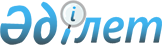 Об образовании избирательных участков на территории Осакаровского района
					
			Утративший силу
			
			
		
					Решение акима Осакаровского района Карагандинской области от 12 марта 2018 года № 02. Зарегистрировано Департаментом юстиции Карагандинской области 28 марта 2018 года № 4666. Утратило силу решением акима Осакаровского района Карагандинской области от 16 ноября 2018 года № 08
      Сноска. Утратило силу решением акима Осакаровского района Карагандинской области от 16.11.2018 № 08 (вводится в действие со дня официального опубликования).
      На основании пункта 1 статьи 23 Конституционного Закона Республики Казахстан от 28 сентября 1995 года "О выборах в Республике Казахстан" и по согласованию с районной избирательной комиссией аким района РЕШИЛ:
      1. Образовать избирательные участки на территории Осакаровского района согласно приложению к настоящему решению.
      2. Признать утратившим силу решение акима района от 20 октября 2015 года №03 "Об образовании избирательных участков на территории Осакаровского района" (зарегистрировано в Реестре государственной регистрации нормативных правовых актов № 3489, опубликовано в информационно-правовой системе "Әділет" 19 ноября 2015 года, районной газете "Сельский труженик" от 21 ноября 2015 года № 47 (7479)).
      3. Контроль за исполнением настоящего решения возложить на руководителя аппарата акима района Абилсеитову Валентину Владимировну.
      4. Настоящее решение вводится в действие со дня официального опубликования. Сведения об избирательных участках по Осакаровскому району
					© 2012. РГП на ПХВ «Институт законодательства и правовой информации Республики Казахстан» Министерства юстиции Республики Казахстан
				
      Аким района

Н. Кобжанов
Приложение
к решению акима района
от 12 марта 2018 года № 02
№
Наименование района
Номер избира тельного участка
Адрес местонахождения участка
Место расположения
Обслуживаемая территория участка
1.
Осакаровский
355
101000, Карагандинская область, Осакаровский район, поселок Осакаровка, улица Әлихана Бөкейханова, 68
Здание школы 
улица Придорожная 1, 1а, 2, 2а, 3, 4, 5, 6, 7, 8, 9, 10, 11, 12, 13, 13а, 13б, 13г, 14, 15, 16, 17, 19, 23, 24;

улица Северная 1, 2а, 2б, 2в, 2г, 4, 5, 6, 7, 8, 10, 12, 13, 14, 15, 16, 17, 17а, 18, 19, 20, 25, 27, 29, 31, 33, 35, 37;

улица Кузнечная 2, 3, 5, 10, 12, 13, 14, 15, 16, 17, 18, 19, 22, 25, 26, 27, 29, 30, 31, 32, 33, 34, 35, 36, 37, 38, 39, 40, 41, 42, 43, 44, 45, 47;

улица Бейбітшілік 2, 4, 5, 6, 7, 8, 9, 10, 11,12, 13, 15, 16, 18, 19, 20, 21, 22, 23, 24, 29, 30, 31, 33, 34, 36, 37, 38, 39, 40, 41, 43, 44, 45, 46, 47, 51;

улица Колхозная 5, 6, 7, 8, 9, 10, 12, 13, 14, 15, 16, 17, 18, 21, 22, 23, 24, 25, 26, 27, 28, 29, 30, 31, 32, 33, 34, 35, 36, 37, 38, 39, 40, 41, 42, 43, 44, 46, 48;

улица Мирная 3, 4, 5, 7, 8, 10, 14, 16, 18, 21а, 22, 22а, 23, 29, 31; 

улица Подгорная 1, 2, 3, 4, 5, 6, 7, 8, 9, 10, 11, 12, 13, 14, 15, 16, 17, 18, 19, 20, 21, 22, 24, 26, 28, 30, 32, 34, 36, 38, 40, 42, 44, 45;

улица Клубная 1, 3, 4, 5, 6, 7, 8, 9, 10, 11, 13, 14, 15, 16, 18, 19, 20, 22, 23, 24, 25, 26, 27, 28, 29, 30, 31, 32, 33, 34, 35, 36, 38, 40, 41, 42, 43, 45, 47, 49, 51;

улица Советская 1, 2, 3, 4, 5, 6, 7, 8, 9, 11, 12, 13, 14, 17, 18, 19, 20, 21, 23, 24, 25, 26, 28, 29, 32, 33, 34, 35, 36, 37, 38, 39, 40, 41, 42, 45, 47, 49, 53, 55;

улица Спортивная 3, 4, 5, 6, 7, 8, 9, 10, 11, 12, 16; 

улица Шетке-Булак 1, 2, 3;

улица Полевая 1, 4, 5, 6, 7, 8, 10, 12, 14, 16, 18, 19, 20, 21, 22, 24, 26;

улица Победа 1, 3, 4, 5, 7, 8, 9, 10, 12, 14, 15, 16, 17, 18, 19, 20, 21, 22, 23, 24, 25, 26, 27, 29, 30, 31, 32, 33, 34, 35, 36, 37, 38, 39, 41, 42, 43, 44, 45, 46, 47, 48, 49, 50, 51, 52, 53, 54, 55, 56, 59, 60, 61, 62, 63, 65; 

переулок Советский 7, 9, 13, 15; 

улица Әлихана Бөкейханова 1, 2, 2а, 3, 4, 4а, 6, 6а, 7, 9, 10, 11, 12, 13, 14, 15, 16, 17, 18, 19, 20, 21, 22, 23, 26, 29, 30, 31, 32, 33, 34, 36, 38, 39, 42, 43, 44, 47, 48, 49, 50, 54, 55, 56, 58, 59, 60, 61, 62, 63, 65, 66, 68а, 71, 71а, 72, 73, 74, 78, 79, 80, 84, 86, 94, 95, 101, 102, 103, 104, 105, 108, 109, 111, 112, 113, 115, 119, 120, 121, 122, 123, 124, 125, 126, 127, 128, 129, 131, 132, 133, 134, 135, 137, 138, 139, 140, 141, 142, 143, 145, 146, 147, 148, 150, 152, 154, 156, 158, 160, 162, 164, 166, 168, 170, 172, 174, 175, 176, 176а, 177, 178, 180, 182, 182а, 184, 186, 188, 188а, 190, 192, 196, 197, 198, 200, 202, 204, 206, 208; 

улица Надречная 3, 4, 5, 6, 9, 10, 11, 12, 13, 14, 15, 16, 17, 18, 19, 20, 21, 23, 24, 25, 27, 28, 29, 30, 31, 32, 33, 34, 35, 36, 37, 39, 40, 41, 42, 44, 45, 46, 47, 48, 49, 50, 51, 52, 53, 54, 56, 58.
2.
Осакаровский
356
101000, Карагандинская область, Осакаровский район, поселок Осакаровка, улица Достык, 43
Здание районного культурно-досугового центра
улица Абая 1, 2, 3, 4, 5, 6, 7, 8, 9, 10, 11, 12, 13, 14, 15, 16, 17, 18, 19, 20, 21;

улица Гагарина 1, 1а, 2, 2а, 2б, 3, 4, 5, 6, 7, 8, 9, 10, 11, 13, 15, 17, 19, 20, 21, 22, 23, 24, 25, 26, 27, 28, 29, 33;

улица Озерная 1, 3, 4, 5, 6, 7, 8, 9, 10, 11, 12, 13, 14, 15, 16, 17, 18, 19, 20, 22, 24, 26, 28, 30, 32;

улица Пионерская 1, 2, 3, 4, 5, 6, 7, 8, 9, 10, 11, 13, 13а, 13б, 14, 15а, 16, 18, 19, 20, 21, 22, 23, 25, 27;

улица Ақжар 1а, 4, 5, 6, 7, 8, 9, 10, 12, 15, 16, 17, 18, 19, 20, 21, 22, 23, 24, 26, 27, 28, 29, 30, 31, 32, 33, 34, 35, 36, 37, 38, 39, 40, 41, 42, 44, 45, 46, 47, 48, 49, 51, 52, 53, 54, 55, 56, 57, 58, 59, 60, 61, 62, 63, 64, 66;

улица Садовая 2, 3, 4, 5, 6, 7, 8, 9, 10, 11, 14, 15, 16, 17, 18, 19, 20, 22, 23, 24, 25, 26, 27, 28, 30, 32, 33, 34, 35, 36, 37, 39, 40, 42, 43, 44, 45, 46, 47, 48, 49, 50, 53, 54, 55, 56, 57, 58, 59, 60, 61, 63, 65;

улица Первомайская 1, 2, 2а, 3, 4, 6, 7, 11, 14, 16, 17, 18, 19, 20, 21, 22, 23, 26, 29, 30, 31, 32, 33, 35, 36, 37, 38, 41, 42, 43, 45, 46, 47, 48, 50, 51, 52, 55, 57, 59, 61, 62;

улица Мостовая 3, 5, 6, 7, 8, 12, 14, 16, 17, 18, 20, 22, 26, 28, 32, 36, 38, 40, 42, 44, 45, 46, 48/1, 51;

улица Октябрьская 1, 3, 4, 5, 7, 8, 10, 11, 13, 14, 15, 16, 17, 18, 19, 20, 21, 24, 26, 27, 28, 29, 31, 32, 34, 35, 37, 38, 39, 41, 43, 45, 46, 49, 51, 52, 53, 55, 56, 57, 58, 59, 62, 64, 65, 66, 67, 68, 69, 70, 71, 72, 73, 74, 75, 76, 78, 80, 84, 85, 86, 87, 88, 90, 91, 92, 94, 95, 96, 97, 98, 99, 100, 102, 103, 104, 105, 107, 108, 109, 110, 111, 112, 114, 116, 117, 118, 118а, 119, 120, 121, 122, 124, 125, 126, 127, 129, 130, 132, 134, 136, 136/1, 140;

улица Шахматная 2, 3а, 4, 5, 6, 7, 8, 10, 11, 12, 13, 14, 15, 16, 17, 18, 19, 20, 21, 22, 23, 24, 25, 26, 27, 28, 29, 30, 31, 32, 33, 34, 36, 38, 39, 40, 41, 42, 44, 45, 46, 47, 48, 50, 53, 54, 55, 56, 57, 58, 59, 60, 61, 63, 65, 66, 67, 69, 70, 71, 72, 73, 74, 75, 76, 77, 78, 79, 80, 81, 83, 84, 85, 86, 88, 89, 90, 91, 92, 93, 97, 100, 101, 103, 104, 106, 107, 108, 109, 113, 114, 115, 116, 118, 119, 120, 121, 122, 123, 124, 125, 126, 128, 129, 130, 132, 133, 134, 135, 136, 137, 138, 139, 140, 141, 142, 144, 145, 151, 153, 155;

улица Школьная 2, 3, 5, 6, 7, 8, 9, 10, 11, 12а, 14, 15, 16, 17, 18, 19, 20, 21, 22, 23, 24, 25, 26, 27, 28, 29, 30, 31, 32, 33, 34, 36, 37, 38, 39, 40, 41, 42, 43, 44, 45, 46, 47, 48, 49, 50, 51, 52, 53, 54, 55, 56, 57, 59, 61, 63, 65, 66, 67, 70, 71, 72, 73, 75, 76, 78, 79, 80, 83, 84, 85, 86, 87, 88, 89, 90, 91, 92, 93, 94, 95, 96, 97, 98, 99, 101, 105, 107, 108, 110, 112, 114, 115, 116, 117, 118, 121, 123, 125, 127, 129.
3.
Осакаровский
357
101000, Карагандинская область, поселок Осакаровка, Осакаровский район, улица Достык, 7
Здание гимназии 
улица Раздольная 1, 2, 3, 4, 5, 8, 23, 29;

улица Достық 1, 1а, 2, 2а, 3, 5, 6, 8, 9, 10, 12, 13, 14, 16, 18, 20, 22, 24, 25, 27, 30, 32, 34;

улица Степная 3, 4, 5, 7;

улица Луговая 2, 3, 4, 5, 6, 7, 11, 13, 15, 17, 19, 21, 25, 29, 31, 33, 37, 39;

улица Бүйректал 1, 2, 3, 4, 5, 7, 12, 17;

улица Родниковская 2, 4, 5, 7, 8, 9, 10, 12, 13;

улица Элеваторная 2, 2а, 2б, 3, 4, 5, 6, 8, 9, 10, 11, 12, 13, 13а, 14, 15, 16, 17, 18, 19, 21, 22, 23, 25, 27, 29;

улица Фабричная 2, 3, 6, 10, 12, 14, 15, 20, 23, 27, 29, 32, 35, 38, 39, 41, 42;

улица Восточная 1, 2, 3, 4, 5, 6, 7, 8, 10, 13, 14, 18, 19, 20, 21, 22, 23, 24, 25, 26, 27, 28, 30, 32, 34, 36, 37, 38, 40, 42, 44, 47, 48, 49, 51, 53, 55, 59;

улица Пристанционная 1, 4, 5, 6, 7, 8, 15;

улица Заготзерновская 1, 4, 6, 8, 10, 12, 14;

улица Индустриальная 3, 5, 7, 8, 10, 13, 15;

улица Театральная 1, 7, 9, 11, 13, 15, 16, 17, 19, 20, 21, 22, 24, 26, 27, 28, 29, 31, 33, 34, 35, 36, 37, 41, 42, 43, 45, 46, 48, 49, 50, 51, 52, 54, 55, 56, 58, 59, 60, 61, 62, 63, 64, 65, 66, 67, 69, 70, 71, 72, 74, 75, 76, 77, 78, 80, 81, 82, 83, 85, 87, 88, 89, 91;

улица Интернациональная 1, 2, 3, 4, 5, 6, 7, 9, 10, 14, 18, 19, 21, 22, 23, 24, 25, 26, 27, 28, 29, 30, 34, 36, 38, 40, 42, 44, 46, 50, 52, 54, 56, 58, 60;

улица Күншуақ 1, 3, 5, 6, 7, 8, 9, 10, 11, 14, 15, 18, 25, 27, 35;

улица Сарыбұлақ 2, 3, 4, 5, 6, 7, 8, 9, 10, 15, 18, 22, 24, 26, 32, 34;

улица Сельхозснабская 1, 3, 8, 9, 14, 16, 18, 20, 21, 24, 27, 31, 32, 35, 36, 37, 38, 39, 45, 48, 51, 52, 53, 55, 59, 61, 62, 63, 64, 65, 66, 67, 68, 69, 70, 71, 72, 80;

улица Западная 1, 3, 4, 8, 11, 16, 19, 31, 48, 89, 50, 51, 53, 54;

улица Привокзальная 8, 9, 11, 12, 13, 14, 16, 17, 18, 21, 23, 26, 29, 30, 32, 33, 38;

улица Железнодорожная 1, 2, 3, 4, 5, 6, 7, 8, 9, 10, 11, 13, 14, 15, 18, 19, 20, 21, 22, 23, 24, 25, 26, 27, 28, 29, 30, 32, 33, 34, 35, 37, 38, 39, 40;

улица Профсоюзная 14, 15, 16, 17, 18, 19, 20, 21, 22;

улица территория Нефтебазы 3, 4, 5, 6, 7, 7а, 8, 9, 10;

улица Болашақ 2, 4, 5, 6, 7, 9, 11, 14, 15, 16, 17, 18, 19, 20, 21, 22, 23, 24, 25, 26, 33, 35, 37;

улица Комсомольская 1, 2, 3, 4, 5, 6, 7, 8, 9, 10, 11;

улица Моторная 8, 10, 12, 14,16, 18, 20;

улица Юбилейная 10, 12, 14, 16, 18, 20, 22, 24, 26, 30, 32, 34, 36, 38, 40;

улица Линейная 2, 6, 7, 8, 9, 10, 11, 12, 13, 14, 15, 17, 18, 20, 21, 22, 23, 24, 25, 26, 27, 28, 29, 30, 31, 32, 33, 34, 35, 36, 38, 40, 42, 44, 46;

улица Космическая 2, 3, 4, 5, 6, 7, 8, 9, 10, 11, 12, 13;

улица Южная 1, 2, 3, 4, 5, 6, 7, 8, 9, 10, 11;

улица Охотская 1, 3, 4, 5, 6, 7, 8, 10, 13, 15; 

переулок Урожайный 2, 7, 8;

переулок Дальний 4, 5, 6, 7, 13, 21, 23, 29.
4.
Осакаровский
358
101014, Карагандинская область, Осакаровский район, село Озерное, улица Центральная, 12
Здание сельского дома культуры
село Озерное
5.
Осакаровский
359
101014, Карагандинская область, Осакаровский район, село Ералы, улица Степная, 1
Здание бывшей школы
село Ералы
6.
Осакаровский
360
101010, Карагандинская область, Осакаровский район, село Есиль, улица Литвинская, 30
Здание сельского дома культуры
село Есиль
7.
Осакаровский
361
101008, Карагандинская область, Осакаровский район, село Колхозное, улица Советская, 13 
Здание школы
село Колхозное
8.
Осакаровский
362
101016, Карагандинская область, Осакаровский район, село Пионерское, улица Центральная, 36
Здание сельского дома культуры
село Пионерское
9.
Осакаровский
363
101026, Карагандинская область, Осакаровский район, село Центральное, улица Почтовая, 2
Здание школы
село Центральное
10.
Осакаровский
364
101017, Карагандинская область, Осакаровский район, село Приишимское, улица Центральная, 30
Здание школы
село Приишимское
11.
Осакаровский
365
101015, Карагандинская область, Осакаровский район, село Карагайлы, улица Кооперативная, 20
Здание сельского дома культуры
село Карагайлы, село Окольное
12.
Осакаровский
366
101007, Карагандинская область, Осакаровский район, село Святогоровка, улица Школьная
Здание бывшей школы
село Святогоровка
13.
Осакаровский
367
101007, Карагандинская область, Осакаровский район, село Коллективное, улица Мира, 1
Здание бывшей школы
село Коллективное
14.
Осакаровский
368
101000, Карагандинская область, Осакаровский район, село Крещеновка, улица Школьная, 6
Здание сельского дома культуры
село Крещеновка
15.
Осакаровский
369
101003, Карагандинская область, Осакаровский район, село Батпак, улица Центральная, 37
Здание сельского дома культуры
село Батпак
16.
Осакаровский
370
101034, Карагандинская область, Осакаровский район, село Ошаганды, улица Надречная, 1
Здание школы
село Ошаганды
17.
Осакаровский
371
101002, Карагандинская область, Осакаровский район, село Акпан, улица Верхняя, 5
Здание школы
село Акпан
18.
Осакаровский
372
101021, Карагандинская область, Осакаровский район, село Сарыозен, улица Центральная, 10
Здание школы
село Сарыозен
19.
Осакаровский
373
101013, Карагандинская область, Осакаровский район, село Николаевка, улица Центральная, 28
Здание сельского дома культуры
село Николаевка, село Топан
20.
Осакаровский
374
101000, Карагандинская область, Осакаровский район, село Комсомольское, улица Школьная, 1
Здание школы
село Комсомольское
21.
Осакаровский
376
101022, Карагандинская область, Осакаровский район, село Сункар, улица Олимпийская, 6
Здание сельского дома культуры
село Сункар, село Коянды
22.
Осакаровский
377
101022, Карагандинская область, Осакаровский район, село Сельстрой, улица Школьная, 1
Здание школы
село Сельстрой
23.
Осакаровский
378
101025, Карагандинская область, Осакаровский район, село Уызбай, улица Школьная, 10
Здание школы
село Уызбай, село Куркопа
24.
Осакаровский
380
101030, Карагандинская область, Осакаровский район, село Шункыркол, улица Центральная, 1
Здание школы
село Шункыркол
25.
Осакаровский
381
101019, Карагандинская область, Осакаровский район, село Садовое, улица Целинная, 29 
Здание сельского дома культуры
село Садовое, село Чапаево
26.
Осакаровский
382
101012, Карагандинская область, Осакаровский район, поселок Молодежный, 

улица Абая, 14
Здание районного культурно-досугового центра
улица Ленина 6а, 7, 7а, 8, 8а, 9а, 10, 10а,11а, 12, 12а, 13, 14, 14а, 15а, 16, 16а, 17, 18, 18а, 19, 20а, 21а, 26а, 28, 30, 32;

улица Абая 1, 1а, 3, 8, 9, 10, 12, 16, 18, 20, 22, 24, 24а, 26, 26а, 28, 28а, 30, 30а, 32, 34, 36, 38, 42, 44;

улица Аспандиярова 1, 2, 3, 4, 5а, 6, 7а, 13, 14, 15, 16, 21, 22, 23, 24, 24а, 25, 26, 26а, 27, 28, 28а, 29, 30, 33, 35, 36, 36а, 37, 38, 39, 41, 43, 43а;

улица Новая 1, 2, 3, 3а, 4, 6, 8, 9, 10, 11;

проезд Строителей 1а, 3а, 5а, 7а, 9а, 11а, 15а, 17а, 18, 19, 19а, 21, 22, 23, 25; 

улица Валиханова 1, 2, 3, 4, 5, 6, 7, 8, 9, 10, 11, 12, 13, 14, 15, 16, 17, 19, 20, 22, 23, 25, 26, 27, 28, 29, 30, 31;

улица Комарова 6, 8, 9, 9а, 10, 12, 14, 16;

улица Космонавтов 1, 4, 5, 7, 9, 11, 12;

улица Дорожников 4, 6, 7а, 8а, 9а, 10, 10а, 12, 14, 16, 18, 22, 24;

улица Дальняя 2, 4, 5, 18, 20; 

улица Н. Абдирова 5, 6, 7, 8, 9, 10, 11, 12.
27.
Осакаровский
383
101012, Карагандинская область, Осакаровский район, поселок Молодежный, улица Комарова, 7
Здание школы
первый квартал 1, 2, 3, 4, 5, 6, 7, 8, 9, 10, 11, 12;

общежитие № 4 угольного разреза "Молодежный";

улица Пушкина 1, 2, 3, 4, 5, 6, 7, 8, 9, 10, 11, 13, 14, 15, 16, 17, 18, 19, 20, 21, 22, 23, 24, 25, 26, 27, 29, 30, 32, 33, 34, 35, 36, 38, 40, 42, 44, 48, 50, 52, 54; 

улица Мира 17, 18, 19, 20, 22, 24, 25а, 26, 27, 27а, 28, 29, 29а, 31, 31а, 33, 35, 35а, 37, 37а, 39, 41, 43, 47, 48, 50, 52, 54, 56, 63, 65; 

улица Степная 6, 8;

улица Рабочая 3, 13, 15, 17.
28.
Осакаровский
384
101020, Карагандинская область, Осакаровский район, село Русская Ивановка, улица 

Центральная, 30
Здание школы
село Русская Ивановка
29.
Осакаровский
386
101020, Карагандинская область, Осакаровский район, село Сарыозек, улица Центральная, 11
Здание сельского дома культуры
село Сарыозек
30.
Осакаровский
387
101029, Карагандинская область, Осакаровский район, станция Шокай, улица Школьная, 54
Здание школы
станция Шокай, село Шокай
31.
Осакаровский
388
101004, Карагандинская область, Осакаровский район, село Аманконыр, улица Бейбитшилик, 23
Здание сельского дома культуры
село Аманконыр
32.
Осакаровский
389
101004, Карагандинская область, Осакаровский район, село Жуантобе, улица №4 
Здание сельского дома культуры
село Жуантобе
33.
Осакаровский
390
101004, Карагандинская область, Осакаровский район, село Баскорык, улица №3
Здание сельского дома культуры
село Баскорык
34.
Осакаровский
391
101004, Карагандинская область, Осакаровский район, село Кызылтасское, улица №2
Здание сельского дома культуры
село Кызылтасское
35.
Осакаровский
392
101011, Карагандинская область, Осакаровский район, село Мирное, улица Мира, 14
Здание сельского дома культуры
село Мирное
36.
Осакаровский
393
101005, Карагандинская область, Осакаровский район, село Звездное, улица Ленина, 11
Здание сельского дома культуры
село Звездное
37.
Осакаровский
394
101006, Карагандинская область, Осакаровский район, село Иртышское, улица Казахстанская, 17а
Здание сельского дома культуры
село Иртышское 
38.
Осакаровский
395
101001, Карагандинская область, Осакаровский район, село Акбулак, улица Гагарина, 8
Здание школы
село Акбулак, село Майбулак, село Роднички
39.
Осакаровский
396
101018, Карагандинская область, Осакаровский район, село Родниковское, улица Комсомольская, 3а
Здание сельского дома культуры
село Родниковское, село Карасу, село Торткудук
40.
Осакаровский
397
101023, Карагандинская область, Осакаровский район, село Тельманское, улица Школьная, 10
Здание школы
село Тельманское, село Ахметаул
41.
Осакаровский
398
101023, Карагандинская область, Осакаровский район, село Кутумсук, улица Школьная, 1
Здание бывшей школы
село Кутумсук
42.
Осакаровский
399
101024, Карагандинская область, Осакаровский район, село Трудовое, улица Юбилейная, 9
Здание сельского дома культуры
село Трудовое
43.
Осакаровский
400
101002, Карагандинская область, Осакаровский район, село Степное, улица Центральная
Здание школы
село Степное
44.
Осакаровский
401
101028, Карагандинская область, Осакаровский район, село Шидерты, улица Мира, 37
Здание сельского дома культуры
село Шидерты
45.
Осакаровский
402
100417, Карагандинская область, Осакаровский район, село Сенокосное, улица Центральная, 7
Здание сельского дома культуры
село Сенокосное, село Откормочное
46.
Осакаровский
403
101012, Карагандинская область, Осакаровский район, поселок Молодежный, улица Ленина, 17а
Здание школы 
улица Гидростроителей 1, 1а, 2, 2а, 3, 3а, 4, 5, 6, 7, 7а, 8, 9, 10, 11, 12, 13, 14;

улица Графтио 3, 4, 5, 6, 6а, 7, 8, 8а, 9, 10, 11, 12, 13, 13а, 14, 15, 16, 17, 19, 20, 21, 22, 23, 25, 27; 

улица Иртышская 6, 7, 8, 9, 9а, 10, 11, 11а, 12, 13, 13а, 14, 16, 17, 17а, 19, 19а, 21, 21а, 23а, 25, 25а, 31, 33, 35, 39, 41, 43; 

улица Спортивная 1, 4, 6, 7, 8, 9, 10, 11, 12, 13, 14, 15, 16, 17, 18, 19, 20, 21, 23;

улица Транспортная 3, 7, 9, 11, 15;

квартал Восток 1, 2, 3, 4, 5, 6, 7, 8, 9, 14, 15, 16, 17, 18, 20, 20а, 21, 22, 23, 24;

улица Мира 1, 3, 4, 5, 6, 7, 8, 9, 10, 12, 14, 16;

проезд Шахтеров 1, 1а, 2, 3, 4, 4а, 5, 6, 7, 7а, 8, 8а, 9, 10, 10а, 11, 11а, 12, 13.
47.
Осакаровский
786
101000, Карагандинская область, Осакаровский район, поселок Осакаровка, улица Целинная, 4а
Здание школы 
улица Целинная 1, 2, 3, 4, 5, 6, 7, 9, 10, 12, 15, 16, 17, 18, 19, 20, 21, 22, 23, 23а, 24, 27, 29, 31, 32, 33, 34, 35, 36, 37, 39, 40, 41, 42, 44, 45, 46, 47, 48, 51, 53, 54;

улица Пацаева 1, 3, 5, 5а, 6, 7, 9, 9а, 11, 11а, 13, 13а, 15, 15а, 17, 21, 23, 25, 27, 29, 31;

улица Молодежная 3, 4, 4а, 6, 6а, 8, 8а, 9, 10, 10а, 11, 13, 15, 23, 24, 25, 26, 27, 28, 29, 30, 31, 32, 33, 34, 39, 41;

улица Осенняя 1, 3, 4, 5, 6, 7, 8; 

улица Строительная 8, 9, 10, 11, 13, 15, 17.